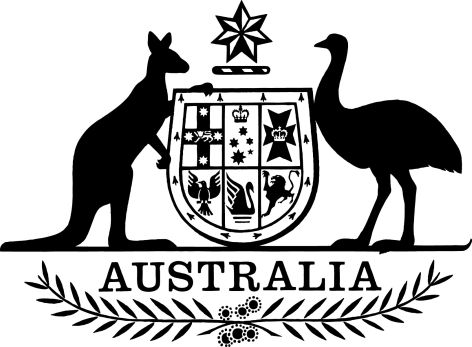 Fisheries Administration Regulations 2019I, General the Honourable Sir Peter Cosgrove AK MC (Ret’d), Governor-General of the Commonwealth of Australia, acting with the advice of the Federal Executive Council, make the following regulations.Dated 21 March 2019Peter CosgroveGovernor-GeneralBy His Excellency’s CommandRichard ColbeckAssistant Minister for Agriculture and Water Resources
Parliamentary Secretary to the Minister for Agriculture and Water ResourcesContents1	Name	12	Commencement	13	Authority	14	Peak industry body	11  Name		This instrument is the Fisheries Administration Regulations 2019.2  Commencement	(1)	Each provision of this instrument specified in column 1 of the table commences, or is taken to have commenced, in accordance with column 2 of the table. Any other statement in column 2 has effect according to its terms.Note:	This table relates only to the provisions of this instrument as originally made. It will not be amended to deal with any later amendments of this instrument.	(2)	Any information in column 3 of the table is not part of this instrument. Information may be inserted in this column, or information in it may be edited, in any published version of this instrument.3  Authority		This instrument is made under the Fisheries Administration Act 1991.4  Peak industry body		For the purposes of the definition of peak industry body in subsection 4(1) of the Fisheries Administration Act 1991, the Commonwealth Fisheries Association is prescribed.Commencement informationCommencement informationCommencement informationColumn 1Column 2Column 3ProvisionsCommencementDate/Details1.  The whole of this instrument1 October 2019.1 October 2019